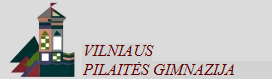 ,,Tėvų diena" gimnazijojeŠ.m. balandžio 14 d. gimnazijoje organizuojama I - IV klasių mokinių tėveliams ,,Tėvų diena".Tai galimybė individualiai susitikti, pabendrauti su dalyko mokytojais, sužinoti apie savo vaiko mokymąsi, problemas, pasiekimus ir aptarti kitus  Jums rūpimus klausimus.Dalykų mokytojai Jūsų lauks kabinetuose nuo       18.00 iki 20.00 valandos.                                                                                             Gimnazijos vadovybė